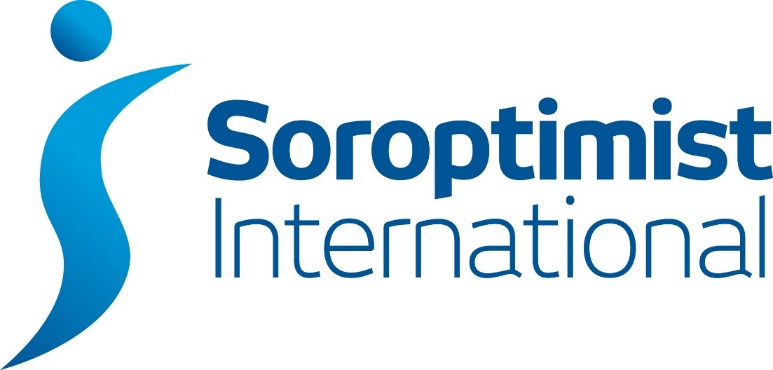                                London Chilternssigbi.org/london-chilterns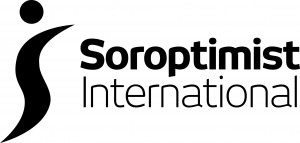 JAN 2024 RED SILCRegion Events Diary for SI London Chilterns RegionPresident Kate Belinis’ Message for the Year is “Celebrating Inspirational Women”Welcome to “RED SILC” the relaunched Region Events Diary for SI London Chilterns Region – replacing “Dear Diary”.Christmas/New Year messages for Clubs in the Region are included here and were in the December issue instead of sending separate messages.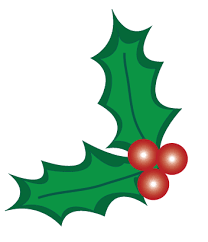 SI London Chilterns from President Kate Belinis: “As the year comes to a close, I for one am truly grateful for the moments shared with Soroptimist friends and your wonderful support in my year of office. Merry Christmas and Happy New Year wishing you peace and joy.”SI Aylesbury & District: ”We would like to wish to all members of London Chilterns Regions a very happy Christmas and a healthy, peaceful and successful New Year 2024.”SI Bedford: To All our Friends across London Chilterns Region: Wishing you a Peaceful & Happy Chrismas and Fun & Friendship in 2022. From Everyone at SI Bedford xx🤶🎄🥂SI Hertford & District: We wish you all a very Happy Christmas and a Happy, Healthy 2024SI Milton Keynes: Wishing 2024 brings you joy, peace and happiness.SI Newbury: ”We send all club members in our region our season’s greetings and wish you all a happy and healthy New Year.”SI Oxford and District: ”Members take this opportunity to wish all members in London Chilterns region a peaceful and happy Christmas.”SI St Albans & District: “We would like to wish you all a very happy Christmas and a happy, healthy and peaceful 2022. Instead of sending Christmas cards we are making a donation to the new Soroptimist International Foundation Charity.”SI Slough Windsor & Maidenhead: “All the Members wish the Clubs in London Chilterns Region a very Merry Christmas, a Happy New Year and Season’s Greetings.”SI Thames Valley: “Festive Greetings to all other Clubs in the Region. Thank you for your sisterly support in the past year and looking forward to more collaboration in 2024."RED NewsSILC Region Human Rights Day Event 9 Dec 23 – click here to read all about it: https://sigbi.org/london-chilterns/hrday23/ Orange The World – lots of Clubs were busy in Nov/Dec with #16DaysofAction to #EndViolenceAgainstWomen – some of the events are on the website https://sigbi.org/london-chilterns/otw23/ Please email silondonchilterns@hotmail.com to add your news.RED EventsSI St Albans & District - https://sigbi.org/st-albans  Mon 22 Jan – Judith Leary-Joyce, author of the “Beginner’s Guide to Eco-Renovation” on Zoom  7.30pm – 9pm. All are welcome. All the details including Eventbrite Booking and a link to Judith’s brilliant TED Talk are on the website https://sigbi.org/st-albans/judith-leary-joyce   Thu 29 Feb  – Abbey Theatre Charity Night  STEEL MAGNOLIAS adapted by Robert Harling on the main stage.  Abbey Theatre, Westminster Lodge, Holywell Hill St Albans AL1 2DL. For tickets please email: sistalbans@hotmail.com Sat 23 Mar – Charity Quiz Night at St Albans URC Homewood Rd – this ever popular event is not to be missed!SI Slough, Windsor & Maidenhead https://sigbi.org/slough-windsor-and-maidenhead   
Wed 17 Jan 7pm - Hear from Julie Siddiqi MBE, CEO of “Together We Thrive”, an organisation for inspiring and empowering Muslim women.
Venue - The Spencer Denney Centre, Park Corner, Clewer Hill Road, Windsor, SL4 4EB Email: jackiepaling@hotmail.com SI Greater London https://sigbi.org/london-greater  The Club will celebrate it’s 100th Anniversary 14 Feb 2024 – plans are underway so watch this space….Number 63 HotelSat 2 Mar - the Number 63 Hotel AGM https://number63.co.uk/ for shareholders (individual and Clubs) via Zoom. Papers are in the Shareholders section of the 63 website. Log in for shareholders will be via The SIGBI Hub. details will be circulated nearer the date.SILC Region https://sigbi.org/london-chilterns/ Sat 16 Mar – SILC Region International Women’s Day event at Knebworth House - not to be missed https://www.knebworthhouse.com/ 12 noon for 1pm at Knebworth House, Stevenage, Hertfordshire. There will be an opportunity to tour the gardens before visiting the mausoleum of the suffragette, Lady Constance Lytton. Enjoy afternoon tea and listen to a talk on the life of Lady Constance Lytton. Full details to be circulated soon. £25 per person. Guests welcome. Bookings by 16 Feb latest to confirm your place - Email silondonchilterns@hotmail.com.Jun SILC Region Conference – London – date and venue TBCSat 19 Oct – TBC SILC Region AGM/Conference – 10am to 1pm on ZoomSIGBI Conference Edinburgh – Fri 1 – Sun 3 Nov Monthly Meeting Details of the Clubs in SI London Chilterns RegionPlease contact Clubs directly to confirm any arrangements.SI Aylesbury & District, https://sigbi.org/aylesbury  1st Wednesday at 6.30pm Either by Zoom or at a members House in Aylesbury.Chartered 14th June 1958SI Bedford, https://sigbi.org/bedford  3rd Monday at 7pmMeet at St Andrews Church Centre, Kimbolton Road, Bedford MK40 2PF. Chartered 6th October 1931.  SI Hertford & District https://sigbi.org/hertford-and-district  1st and 3rd Monday, meet at 7.15, for 7.30pm start.GSK Allenbury's Sports & Social Club in Ware SG12 0DJ. The Club operates a hybrid model of meetings to attend in person or via Zoom. Please contact the Club via the website.SI High Wycombe & District https://sigbi.org/high-wycombe-and-district    1st Tuesday at 7pm Chartered on 1st January 1962At Brewers Fayre Papermill, London Road, Loudwater, High Wycombe HP10 9YL.  SI London Central and South West https://sigbi.org/london-central-and-southwest  2nd Tuesday at 7pm Chartered on 5th May 1927 & 27th July 1927Number 63 (Soroptimist) Ltd., 63 Bayswater Road, London W2 3PH. SI London Greater https://sigbi.org/london-greater  3rd Thursday, meet at 6.30, for 7pm start.Number 63 (Soroptimist) Ltd., 63 Bayswater Road, London W2 3PH. Chartered on 14th February 1924SI Milton Keynes https://sigbi.org/milton-keynes  3rd Tuesdays 5.45pm Acorn Nursery Training Room,4 Wimbourne Crescent, Westcroft, MK44DE Contact sorptimistsmk@gmail.com SI Newbury & District https://sigbi.org/newbury-and-district   1st Thursday at 2.30pmVenue TBC. Chartered on 1st January 1956SI Oxford & District https://sigbi.org/oxford-and-district   3rd Wednesday, meet at 6.30 for 7pm start.The Coach House, Quarry Road, Headington, Oxford OX3 8NU. Chartered on 1st January 1958SI Slough, Windsor & Maidenhead https://sigbi.org/slough-windsor-and-maidenhead   3rd Wednesday at 7pm for 7.30pm.The Spencer Denney Centre, Park Corner, Windsor, SL4 4EB. Chartered on 1st January 1961SI St Albans & District https://sigbi.org/st-albans 2nd and 4th of most Mondays at 7.30pm either on Zoom or at Cottonmill Community and Cycling Centre, Old Oak, Cottonmill Lane, St Albans AL1 2EFemail: sistalbans@hotmail.com or Tel Jane: 0783 4345796. Chartered 1st January 1957SI Thames Valley https://sigbi.org/thames-valley  3rd Tuesday, meet at 7.30pm.Bourne End Library, Bourne End, Buckinghamshire SL8 5SX. Chartered on 31st March 1990The programme and back-issues of RED SILC and Dear Diary are available on the Region website https://sigbi.org/london-chilterns/programme 